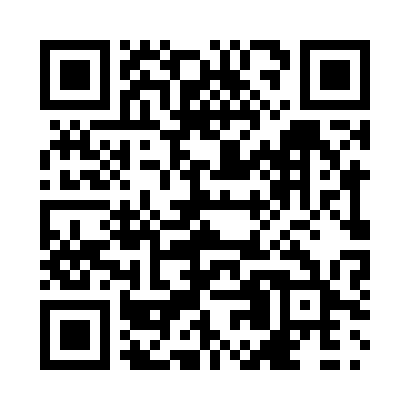 Prayer times for Thomasburg, Ontario, CanadaWed 1 May 2024 - Fri 31 May 2024High Latitude Method: Angle Based RulePrayer Calculation Method: Islamic Society of North AmericaAsar Calculation Method: HanafiPrayer times provided by https://www.salahtimes.comDateDayFajrSunriseDhuhrAsrMaghribIsha1Wed4:265:591:066:068:149:472Thu4:245:581:066:078:159:493Fri4:235:561:066:088:179:514Sat4:215:551:066:088:189:535Sun4:195:541:066:098:199:546Mon4:175:521:066:108:209:567Tue4:155:511:066:108:219:588Wed4:135:501:066:118:239:599Thu4:125:491:066:128:2410:0110Fri4:105:471:066:138:2510:0311Sat4:085:461:066:138:2610:0412Sun4:065:451:066:148:2710:0613Mon4:055:441:066:158:2810:0814Tue4:035:431:066:158:2910:0915Wed4:015:421:066:168:3110:1116Thu4:005:401:066:168:3210:1317Fri3:585:391:066:178:3310:1418Sat3:575:381:066:188:3410:1619Sun3:555:371:066:188:3510:1820Mon3:545:361:066:198:3610:1921Tue3:525:361:066:208:3710:2122Wed3:515:351:066:208:3810:2223Thu3:495:341:066:218:3910:2424Fri3:485:331:066:218:4010:2525Sat3:475:321:066:228:4110:2726Sun3:455:321:076:238:4210:2827Mon3:445:311:076:238:4310:3028Tue3:435:301:076:248:4410:3129Wed3:425:301:076:248:4510:3330Thu3:415:291:076:258:4610:3431Fri3:405:281:076:258:4610:35